RESUMEObjective	To be in a position where my skills and potential could be put to the success and progress of the company and to sharpen my skills in my field and use it to add to the beauty of the society and nation.               Academic DetailsExperienceFour month working experience as PROOF READER trainee at APTARA LEARNING PVT LTD TECHNOPARK.Six month working experience as XML PROGRAMMER (Image processing) at APTARA LEARNING PVT LTD TECHNOPARK.Six month working experience as HR Cum PROGRAM CO-ORDINATOR at WCS-SREE SANKARA SANSKRIT VIDYAPEETHAM, TRIVANDRUM.Four months working experience as an IMPLEMENTATION ENGINEER at EXENTA HRMS TECHNOPARK.IT Skill    Languages	          - C++ ,XML   Epsilon   Gimp          Irfan view   Microsoft office    Curriculum, Project and Seminar.PROJECTName:Wireless black box using mems  accelerometer  and gsm for accidental monitoring of vehiclesDescription: The paper involves inform the police, hospital & relatives about the accident if occurred using a black box.SEMINARName:  Nano robotics, Nano robotics in medical application (national level)Description:The paper involved how far the Nano robotics helps in the medical field. How far it makes the treatment easy.Name: swarm robotics (national level)Description:  The paper involved how software developed from the insects.AWARENESS PROGRAMName: IEEE Awareness programDescription: The activities of the IEEEWORKSHOPName: Remote control aero modelingName:  Renewable energyName: Close to the future (information technology)INDUSTRIAL VISITUndergone an industrial visit at Jiffy Solutions in Bangalore.Undergone In-Plant Training at BSNL,Nagercoil.StrengthsGood communication skill, Sincere, Confident, Organizer, Team player with willingness to Learn and take responsibilities.AchievementsWon prize for seminar on the topic NANO ROBOTICS in college association “HELDENZ”Participated in the 11th National Level Technical Symposium “ELCOMZ”10 held at NICHE and presented a paper on “NANO ROBOTS IN MEDICAL APPLICATION”Participated in the National Level Technical Symposium “ELECSPIRE 2K13” held at SCET and presented a paper on “SWARM ROBOTICS”Completed the computer training held in school level.Completed the legal literacy course held by the Kerala state legal services authority.Completed the computer literacy programme conducted by the district literacy mission.Completed Prathamic ,Dhuchary, Rashtram, Bhooshan. Won prizes for dance in school level & college.ResponsibilityActive member in college notice board committee. Treasury of the department association in 2010 symposiumActive member of the college red house.Interests                      										 Nano roboticsSwarm roboticsPersonal ProfileGender				:   FemaleAge                                              :   24Date of Birth			:   10-AUGUST-1991Hobbies			:    Sudoku, listening musicLanguages known		:   English, Malayalam, Hindi, Tamil.Job Seeker First Name / CV No: 1715172Click to send CV No & get contact details of candidate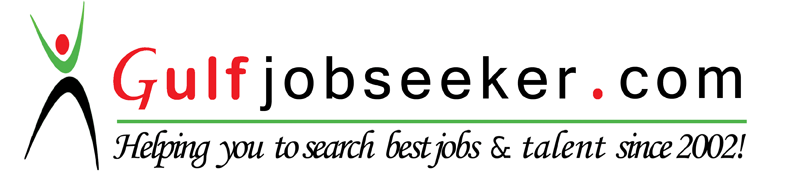 CourseCollege/SchoolUniversity/BoardYear of   PassingMarksMBA(Human Resource& Finance)Annamalai universityAnnamalai university(distance education)Now in second year69.3B.E(Electronics& Communication Engineering)Satyam College of Engineering & Technology NagercoilAnna University20137.3412thSt.John’s model H.S.SKerala State200967.33%10thSt. Mary’s H.S.SKerala State200784%